 KАРАР                                                                                               РЕШЕНИЕ      О внесении изменений в решение Совета сельского поселения    сельсовета муниципального района Миякинский район Республики Башкортостан от 07.11.2017 г. №128 «Об утверждении Положения о порядке проведения конкурса на замещение вакантной должности муниципальной службы в администрации сельского поселения Качегановский сельсовет муниципального района Миякинский район Республики Башкортостан»    Совет сельского поселения Качегановский  сельсовет муниципального района Миякинский район Республики Башкортостан  Р Е Ш И Л :1. Внести в решение Совета сельского поселения Качегановский   сельсовет муниципального района Миякинский район Республики Башкортостан от 07.11.2017 г. № 128 «Об утверждении Положения о порядке проведения конкурса на замещение вакантной должности муниципальной службы в администрации сельского поселения Качегановский сельсовет муниципального района Миякинский район Республики Башкортостан» (далее –Решение)  следующие изменения:1.  Раздел 2, пункт 4  изложить в следующей редакции:Конкурс проводится в два этапа. На первом этапе на официальном сайте сельского поселения Качегановский сельсовет в информационно-телекоммуникационной сети «Интернет» (далее - сеть «Интернет») размещается объявление о приеме документов для участия в конкурсе, а также следующая информация о конкурсе: наименование вакантной должности муниципальной службы, квалификационные требования для замещения этой должности, условия прохождения муниципальной службы, место и время приема документов, подлежащих представлению в срок, до истечения которого принимаются указанные документы, предполагаемая дата проведения конкурса, место и порядок его проведения, другие информационные материалы. Объявление о приеме документов для участия в конкурсе и информация о конкурсе также могут публиковаться в периодическом печатном издании.Глава сельского поселения                                                               Г.Р.Кадырова с. Качеганово	от 14.11.2019 г. № 20	Башkортостан РеспубликаhыМиeкe районы муниципаль районыныn Кoсoгeн ауыл советы ауыл билeмehе 		Советы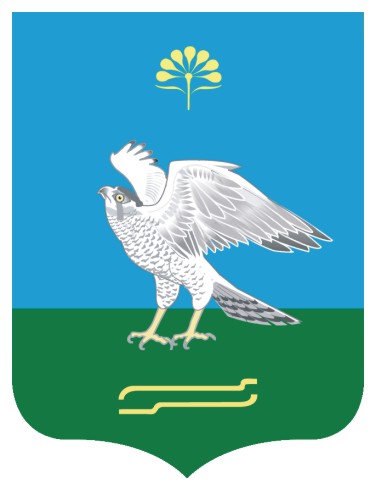 Совет сельского поселения Качегановский сельсовет муниципального района Миякинский район       Республики  БашкортостанБашkортостан РеспубликаhыМиeкe районы муниципаль районыныn Кoсoгeн ауыл советы ауыл билeмehе 		СоветыСовет сельского поселения Качегановский сельсовет муниципального района Миякинский район       Республики  Башкортостан